SIGNATURES									SUPPORTING MATERIALS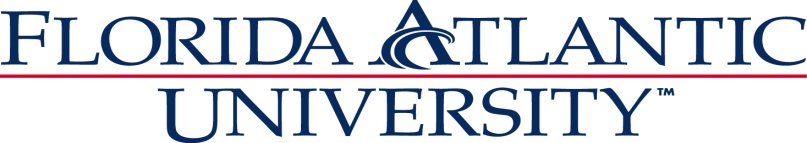 Undergraduate Programs—NEW COURSE PROPOSALUndergraduate Programs—NEW COURSE PROPOSALUndergraduate Programs—NEW COURSE PROPOSALUndergraduate Programs—NEW COURSE PROPOSALUndergraduate Programs—NEW COURSE PROPOSALUndergraduate Programs—NEW COURSE PROPOSALUndergraduate Programs—NEW COURSE PROPOSALUndergraduate Programs—NEW COURSE PROPOSALUUPC Approval ________________SCNS Submittal ________________Confirmed ____________________Banner Posted _________________Catalog Posted ________________Web Posted ___________________UUPC Approval ________________SCNS Submittal ________________Confirmed ____________________Banner Posted _________________Catalog Posted ________________Web Posted ___________________UUPC Approval ________________SCNS Submittal ________________Confirmed ____________________Banner Posted _________________Catalog Posted ________________Web Posted ___________________Department Name: N/ADepartment Name: N/ADepartment Name: N/ADepartment Name: N/ADepartment Name: N/ACollege of: Harriet L. Wilkes Honors CollegeCollege of: Harriet L. Wilkes Honors CollegeCollege of: Harriet L. Wilkes Honors CollegeCollege of: Harriet L. Wilkes Honors CollegeCollege of: Harriet L. Wilkes Honors CollegeCollege of: Harriet L. Wilkes Honors CollegeRecommended Course Identification:Prefix   ______ ART_________   Course Number ____3630___________    Lab Code (L or C) _C____Complete Course Title:  Honors Video ArtEffective Date (first term course will be offered):  ____Fall 2014____  Recommended Course Identification:Prefix   ______ ART_________   Course Number ____3630___________    Lab Code (L or C) _C____Complete Course Title:  Honors Video ArtEffective Date (first term course will be offered):  ____Fall 2014____  Recommended Course Identification:Prefix   ______ ART_________   Course Number ____3630___________    Lab Code (L or C) _C____Complete Course Title:  Honors Video ArtEffective Date (first term course will be offered):  ____Fall 2014____  Recommended Course Identification:Prefix   ______ ART_________   Course Number ____3630___________    Lab Code (L or C) _C____Complete Course Title:  Honors Video ArtEffective Date (first term course will be offered):  ____Fall 2014____  Recommended Course Identification:Prefix   ______ ART_________   Course Number ____3630___________    Lab Code (L or C) _C____Complete Course Title:  Honors Video ArtEffective Date (first term course will be offered):  ____Fall 2014____  Recommended Course Identification:Prefix   ______ ART_________   Course Number ____3630___________    Lab Code (L or C) _C____Complete Course Title:  Honors Video ArtEffective Date (first term course will be offered):  ____Fall 2014____  Recommended Course Identification:Prefix   ______ ART_________   Course Number ____3630___________    Lab Code (L or C) _C____Complete Course Title:  Honors Video ArtEffective Date (first term course will be offered):  ____Fall 2014____  Recommended Course Identification:Prefix   ______ ART_________   Course Number ____3630___________    Lab Code (L or C) _C____Complete Course Title:  Honors Video ArtEffective Date (first term course will be offered):  ____Fall 2014____  Recommended Course Identification:Prefix   ______ ART_________   Course Number ____3630___________    Lab Code (L or C) _C____Complete Course Title:  Honors Video ArtEffective Date (first term course will be offered):  ____Fall 2014____  Instructional Method (V, BB, IC, EC, etc.):Instructional Method (V, BB, IC, EC, etc.):Credits: 4Lab/Discussion:Lab/Discussion:Lab/Discussion:Textbook Information:Kave, Nick (2007) Multimedia: Video, Installation, and Performance. New York: Routledge; Friedberg, Anne (2009) The Virtual Window: From Alberti to Microsoft.  Cambridge, Mass.: The MIT PressTextbook Information:Kave, Nick (2007) Multimedia: Video, Installation, and Performance. New York: Routledge; Friedberg, Anne (2009) The Virtual Window: From Alberti to Microsoft.  Cambridge, Mass.: The MIT PressTextbook Information:Kave, Nick (2007) Multimedia: Video, Installation, and Performance. New York: Routledge; Friedberg, Anne (2009) The Virtual Window: From Alberti to Microsoft.  Cambridge, Mass.: The MIT PressTextbook Information:Kave, Nick (2007) Multimedia: Video, Installation, and Performance. New York: Routledge; Friedberg, Anne (2009) The Virtual Window: From Alberti to Microsoft.  Cambridge, Mass.: The MIT PressTextbook Information:Kave, Nick (2007) Multimedia: Video, Installation, and Performance. New York: Routledge; Friedberg, Anne (2009) The Virtual Window: From Alberti to Microsoft.  Cambridge, Mass.: The MIT PressTextbook Information:Kave, Nick (2007) Multimedia: Video, Installation, and Performance. New York: Routledge; Friedberg, Anne (2009) The Virtual Window: From Alberti to Microsoft.  Cambridge, Mass.: The MIT PressLecture: 4Field Work:Field Work:Field Work:Grading:  Regular  _ X___      Pass/Fail ______   Satisfactory/Unsatisfactory ______Grading:  Regular  _ X___      Pass/Fail ______   Satisfactory/Unsatisfactory ______Grading:  Regular  _ X___      Pass/Fail ______   Satisfactory/Unsatisfactory ______Grading:  Regular  _ X___      Pass/Fail ______   Satisfactory/Unsatisfactory ______Grading:  Regular  _ X___      Pass/Fail ______   Satisfactory/Unsatisfactory ______Grading:  Regular  _ X___      Pass/Fail ______   Satisfactory/Unsatisfactory ______Grading:  Regular  _ X___      Pass/Fail ______   Satisfactory/Unsatisfactory ______Grading:  Regular  _ X___      Pass/Fail ______   Satisfactory/Unsatisfactory ______Grading:  Regular  _ X___      Pass/Fail ______   Satisfactory/Unsatisfactory ______Grading:  Regular  _ X___      Pass/Fail ______   Satisfactory/Unsatisfactory ______Grading:  Regular  _ X___      Pass/Fail ______   Satisfactory/Unsatisfactory ______Course Description, no more than 3 lines: This course provides an introduction to experimental video artmaking. Using a HD camera or video camcorder, as part of a fine art practice, students experiment and innovate with still and moving images as a creative means of expression. This background is considered essential to the education of students who are concerned with visual art's contemporary practice. Course Description, no more than 3 lines: This course provides an introduction to experimental video artmaking. Using a HD camera or video camcorder, as part of a fine art practice, students experiment and innovate with still and moving images as a creative means of expression. This background is considered essential to the education of students who are concerned with visual art's contemporary practice. Course Description, no more than 3 lines: This course provides an introduction to experimental video artmaking. Using a HD camera or video camcorder, as part of a fine art practice, students experiment and innovate with still and moving images as a creative means of expression. This background is considered essential to the education of students who are concerned with visual art's contemporary practice. Course Description, no more than 3 lines: This course provides an introduction to experimental video artmaking. Using a HD camera or video camcorder, as part of a fine art practice, students experiment and innovate with still and moving images as a creative means of expression. This background is considered essential to the education of students who are concerned with visual art's contemporary practice. Course Description, no more than 3 lines: This course provides an introduction to experimental video artmaking. Using a HD camera or video camcorder, as part of a fine art practice, students experiment and innovate with still and moving images as a creative means of expression. This background is considered essential to the education of students who are concerned with visual art's contemporary practice. Course Description, no more than 3 lines: This course provides an introduction to experimental video artmaking. Using a HD camera or video camcorder, as part of a fine art practice, students experiment and innovate with still and moving images as a creative means of expression. This background is considered essential to the education of students who are concerned with visual art's contemporary practice. Course Description, no more than 3 lines: This course provides an introduction to experimental video artmaking. Using a HD camera or video camcorder, as part of a fine art practice, students experiment and innovate with still and moving images as a creative means of expression. This background is considered essential to the education of students who are concerned with visual art's contemporary practice. Course Description, no more than 3 lines: This course provides an introduction to experimental video artmaking. Using a HD camera or video camcorder, as part of a fine art practice, students experiment and innovate with still and moving images as a creative means of expression. This background is considered essential to the education of students who are concerned with visual art's contemporary practice. Course Description, no more than 3 lines: This course provides an introduction to experimental video artmaking. Using a HD camera or video camcorder, as part of a fine art practice, students experiment and innovate with still and moving images as a creative means of expression. This background is considered essential to the education of students who are concerned with visual art's contemporary practice. Course Description, no more than 3 lines: This course provides an introduction to experimental video artmaking. Using a HD camera or video camcorder, as part of a fine art practice, students experiment and innovate with still and moving images as a creative means of expression. This background is considered essential to the education of students who are concerned with visual art's contemporary practice. Course Description, no more than 3 lines: This course provides an introduction to experimental video artmaking. Using a HD camera or video camcorder, as part of a fine art practice, students experiment and innovate with still and moving images as a creative means of expression. This background is considered essential to the education of students who are concerned with visual art's contemporary practice. Prerequisites: None Check box to enforce*Prerequisites: None Check box to enforce*Corequisites: None Check box to enforce*Corequisites: None Check box to enforce*Corequisites: None Check box to enforce*Corequisites: None Check box to enforce*Other Registration Controls (Major, College, Level): Check box to enforce*Other Registration Controls (Major, College, Level): Check box to enforce*Other Registration Controls (Major, College, Level): Check box to enforce*Other Registration Controls (Major, College, Level): Check box to enforce*Other Registration Controls (Major, College, Level): Check box to enforce*Minimum qualifications needed to teach this course:MFA or Related DisciplineMinimum qualifications needed to teach this course:MFA or Related DisciplineMinimum qualifications needed to teach this course:MFA or Related DisciplineMinimum qualifications needed to teach this course:MFA or Related DisciplineMinimum qualifications needed to teach this course:MFA or Related DisciplineMinimum qualifications needed to teach this course:MFA or Related DisciplineMinimum qualifications needed to teach this course:MFA or Related DisciplineMinimum qualifications needed to teach this course:MFA or Related DisciplineMinimum qualifications needed to teach this course:MFA or Related DisciplineMinimum qualifications needed to teach this course:MFA or Related DisciplineMinimum qualifications needed to teach this course:MFA or Related Discipline  WAC/Gordon Rule Course?              YesIf yes, syllabus with WAC/GR criteria clearly indicated must be attached.               No	XFor GR & WAC guidelines, go to: www.fau.edu/academic/registrar/UUPCinfo/  WAC/Gordon Rule Course?              YesIf yes, syllabus with WAC/GR criteria clearly indicated must be attached.               No	XFor GR & WAC guidelines, go to: www.fau.edu/academic/registrar/UUPCinfo/  WAC/Gordon Rule Course?              YesIf yes, syllabus with WAC/GR criteria clearly indicated must be attached.               No	XFor GR & WAC guidelines, go to: www.fau.edu/academic/registrar/UUPCinfo/Other departments, colleges that might be affected by the new course must be consulted. List entities that have been consulted and attach written comments from each.Other departments, colleges that might be affected by the new course must be consulted. List entities that have been consulted and attach written comments from each.Other departments, colleges that might be affected by the new course must be consulted. List entities that have been consulted and attach written comments from each.Other departments, colleges that might be affected by the new course must be consulted. List entities that have been consulted and attach written comments from each.Other departments, colleges that might be affected by the new course must be consulted. List entities that have been consulted and attach written comments from each.Other departments, colleges that might be affected by the new course must be consulted. List entities that have been consulted and attach written comments from each.Other departments, colleges that might be affected by the new course must be consulted. List entities that have been consulted and attach written comments from each.Other departments, colleges that might be affected by the new course must be consulted. List entities that have been consulted and attach written comments from each._Dorotha Lemeh, dlemeh@fau.edu, 799-8019________________________________________________Faculty Contact, Email, Complete Phone Number_Dorotha Lemeh, dlemeh@fau.edu, 799-8019________________________________________________Faculty Contact, Email, Complete Phone Number_Dorotha Lemeh, dlemeh@fau.edu, 799-8019________________________________________________Faculty Contact, Email, Complete Phone Number_Dorotha Lemeh, dlemeh@fau.edu, 799-8019________________________________________________Faculty Contact, Email, Complete Phone Number_Dorotha Lemeh, dlemeh@fau.edu, 799-8019________________________________________________Faculty Contact, Email, Complete Phone Number_Dorotha Lemeh, dlemeh@fau.edu, 799-8019________________________________________________Faculty Contact, Email, Complete Phone Number_Dorotha Lemeh, dlemeh@fau.edu, 799-8019________________________________________________Faculty Contact, Email, Complete Phone NumberGeneral Education Requirement:		Communications	Math	Social Sciences	Humanities	Natural Science	Non ApplicableGeneral Education Requirement:		Communications	Math	Social Sciences	Humanities	Natural Science	Non ApplicableGeneral Education Requirement:		Communications	Math	Social Sciences	Humanities	Natural Science	Non ApplicableGeneral Education Requirement:		Communications	Math	Social Sciences	Humanities	Natural Science	Non ApplicableApproved by:Department Chair: ________________________________College Curriculum Chair: _________________________College Dean: ___________________________________UUPC Chair: ____________________________________Undergraduate Studies Dean: _______________________UFS President: __________________________________Provost: ________________________________________Date:____________________________________________________________________________________________________________________________________________1. Syllabus must be attached; syllabus checklist    recommended; see guidelines and checklist:     www.fau.edu/academic/registrar/UUPCinfo

2. Review Provost Memorandum: 
    Definition of a Credit Hourwww.fau.edu/provost/files/Definition_Credit_
Hour_Memo_2012.pdf
                                              3. WAC approval (attach if necessary)
4. Gen. Ed. approval (attach if necessary)5. Consent from affected departments  (attach if     necessary)  